Приложение №15к конкурсной документацииКопии годовой бухгалтерской отчетности за три последних отчетных периода организации, осуществлявшей эксплуатацию передаваемого концессионеру по концессионному соглашению имущества.Теплотрасса расположенная по адресу: Челябинская область, г. Карталы, ул. Пушкина, 45 «К»АО «Челябоблкоммунэнерго»2017 год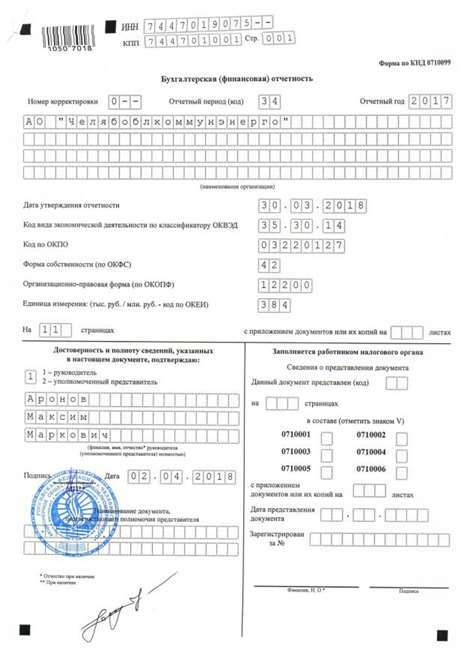 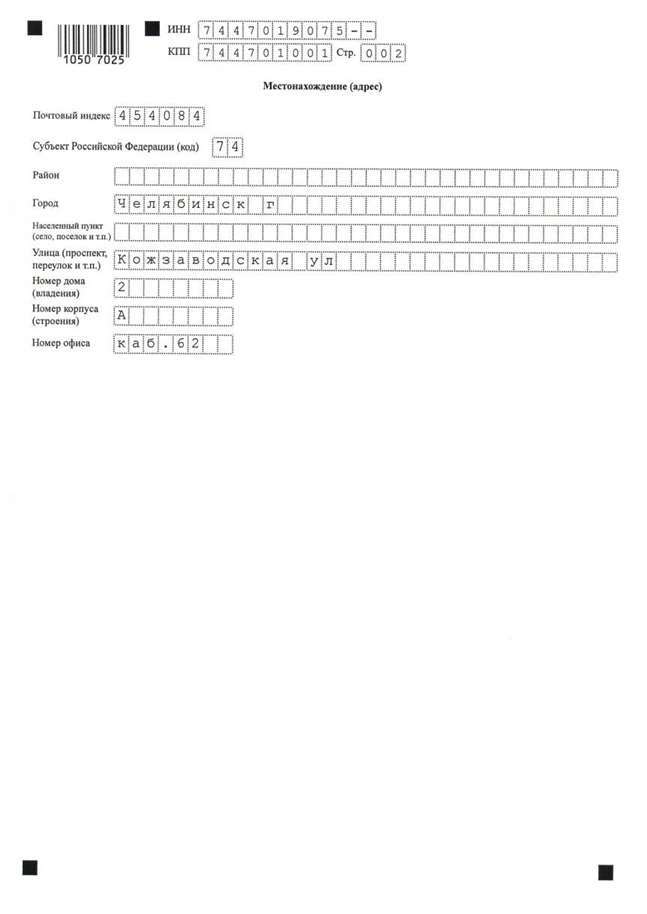 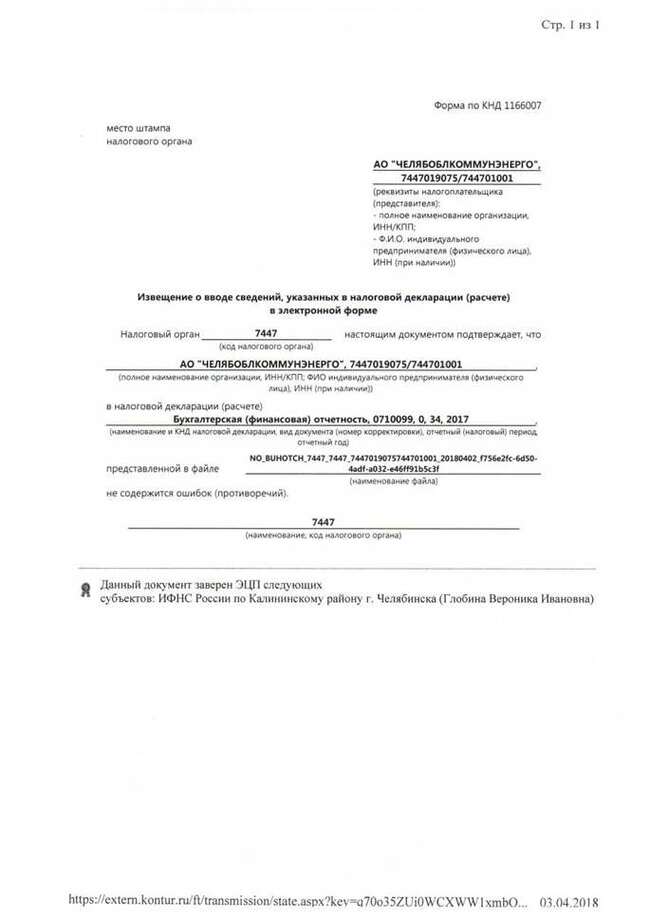 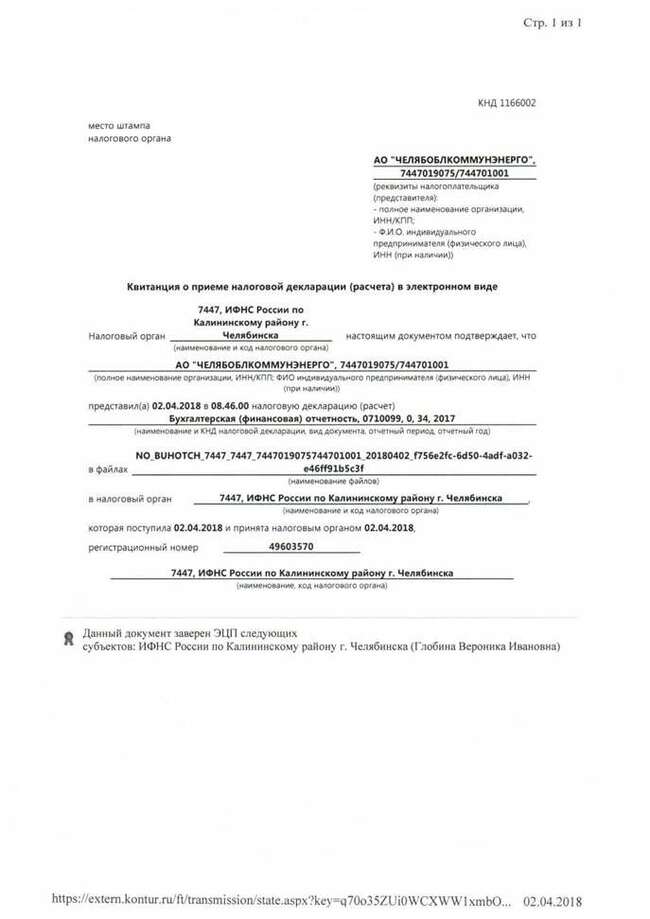 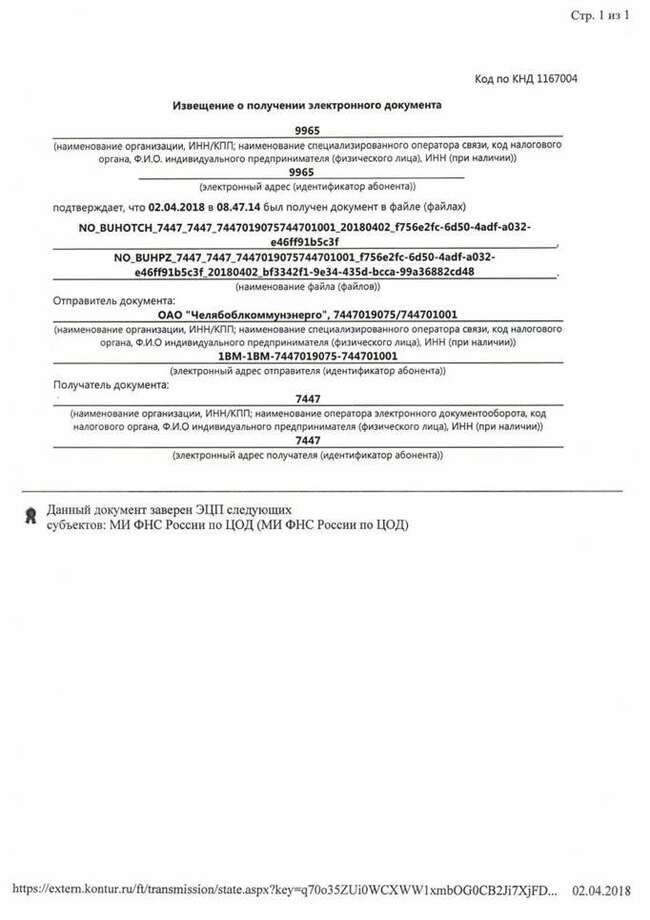 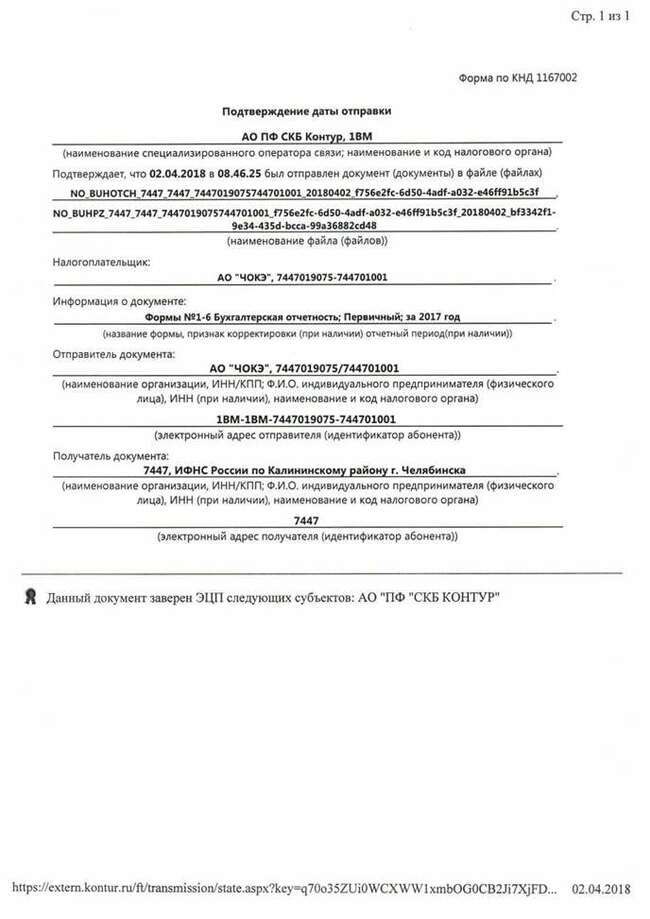 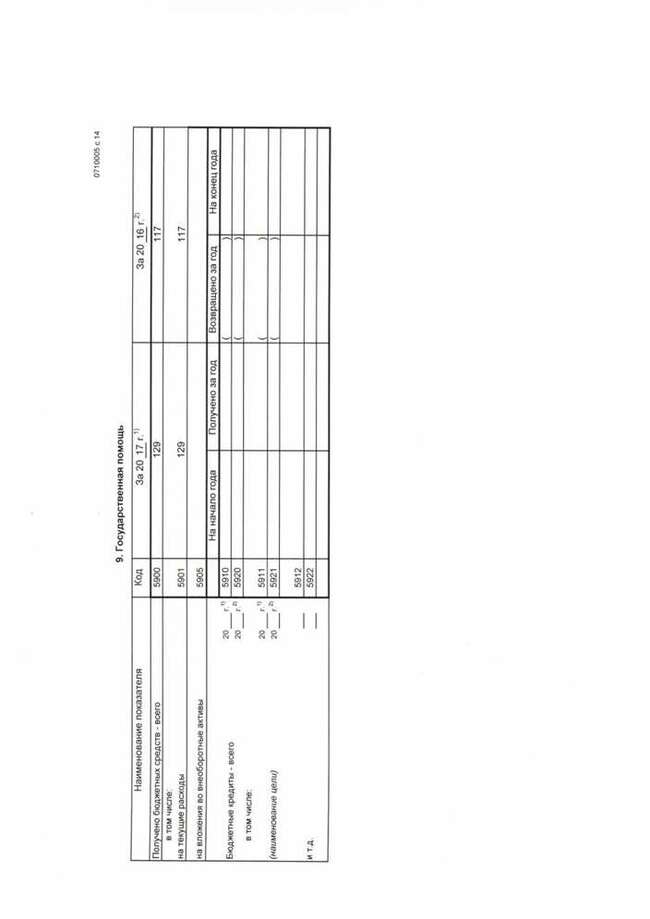 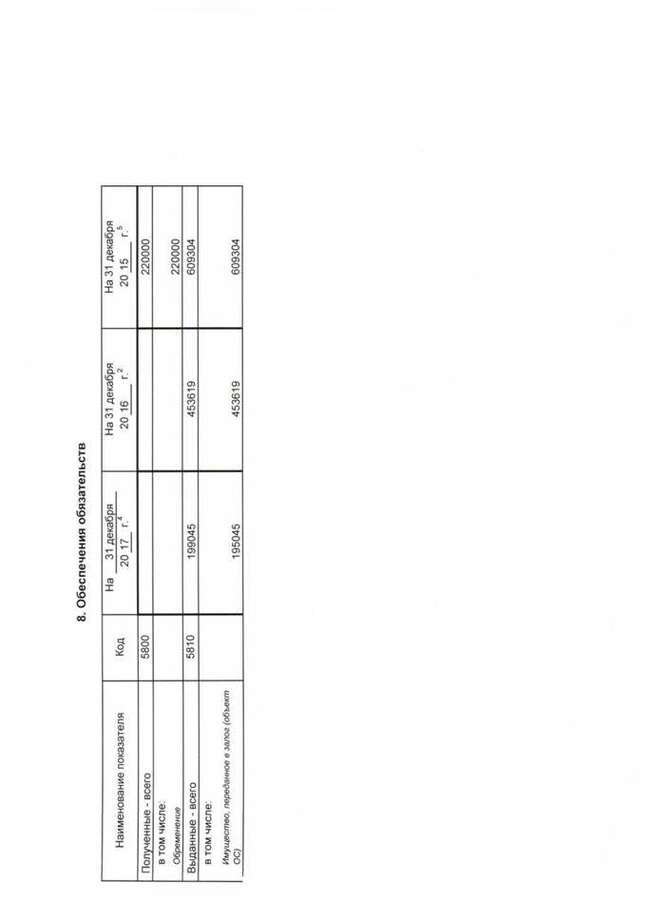 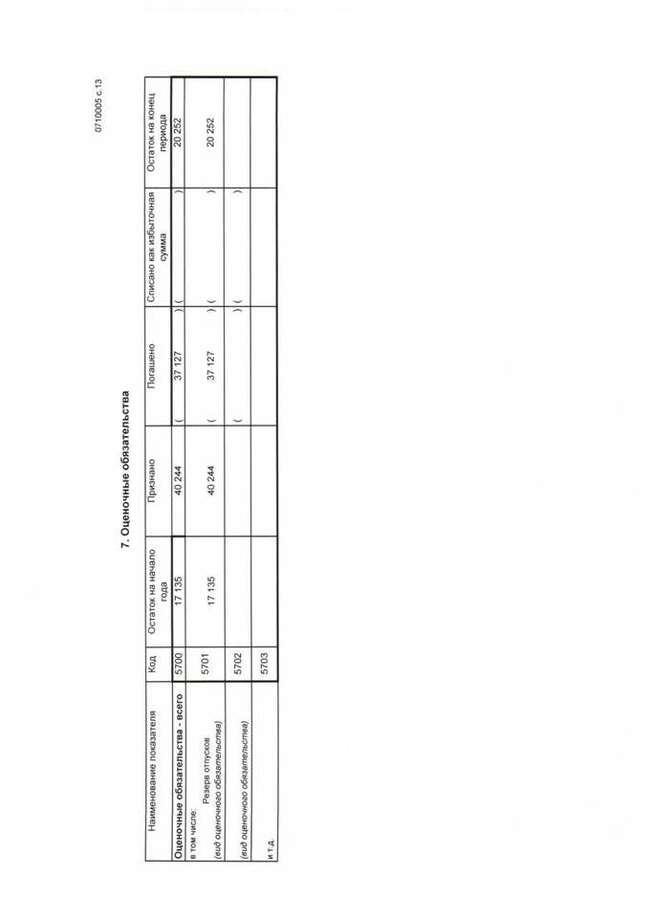 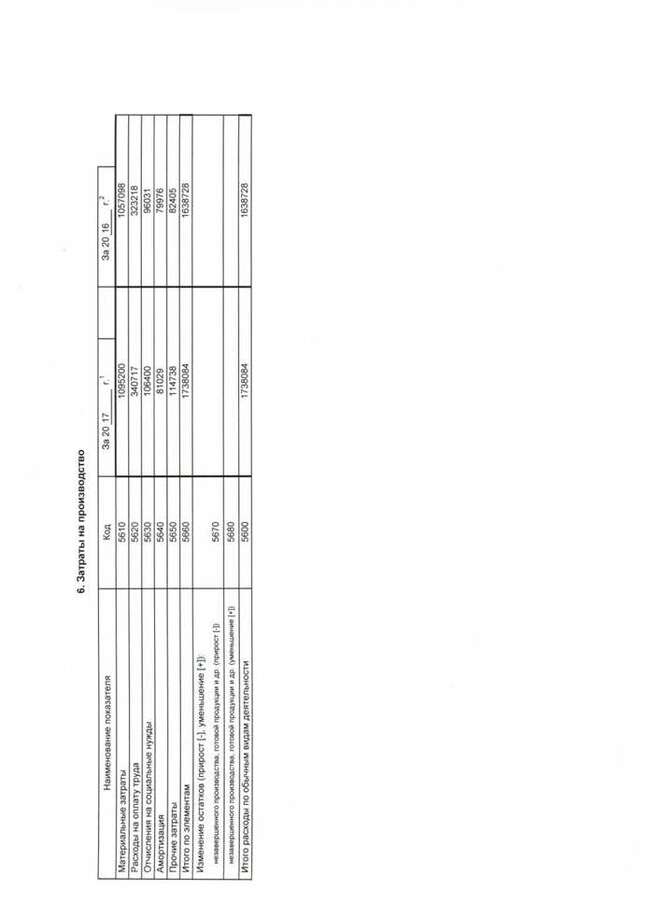 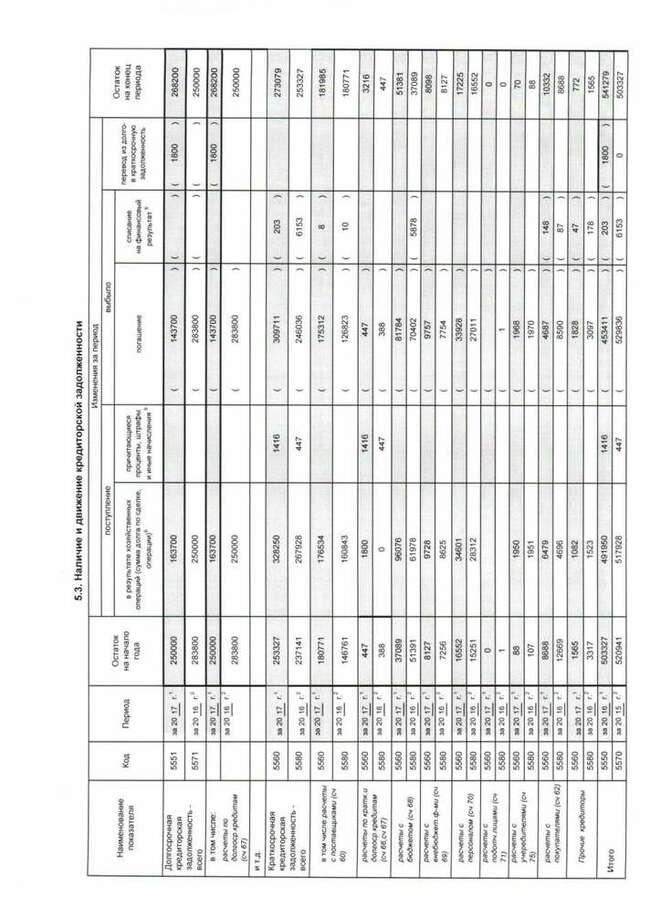 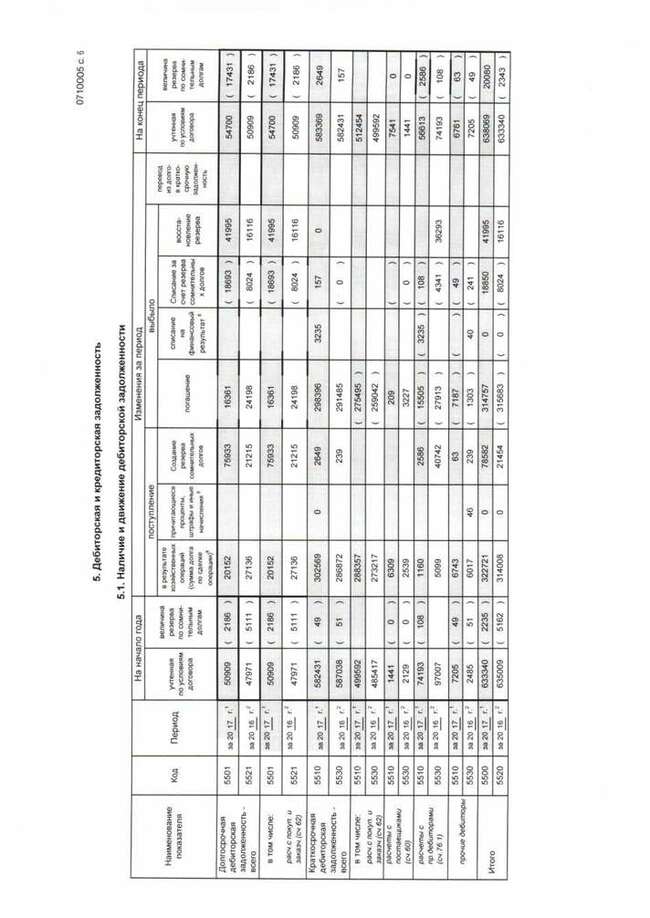 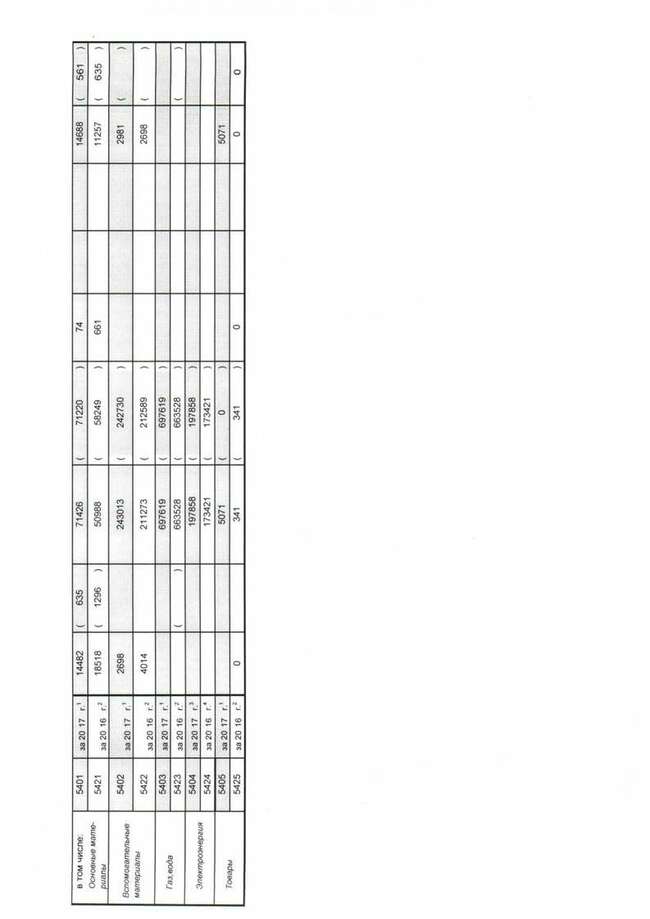 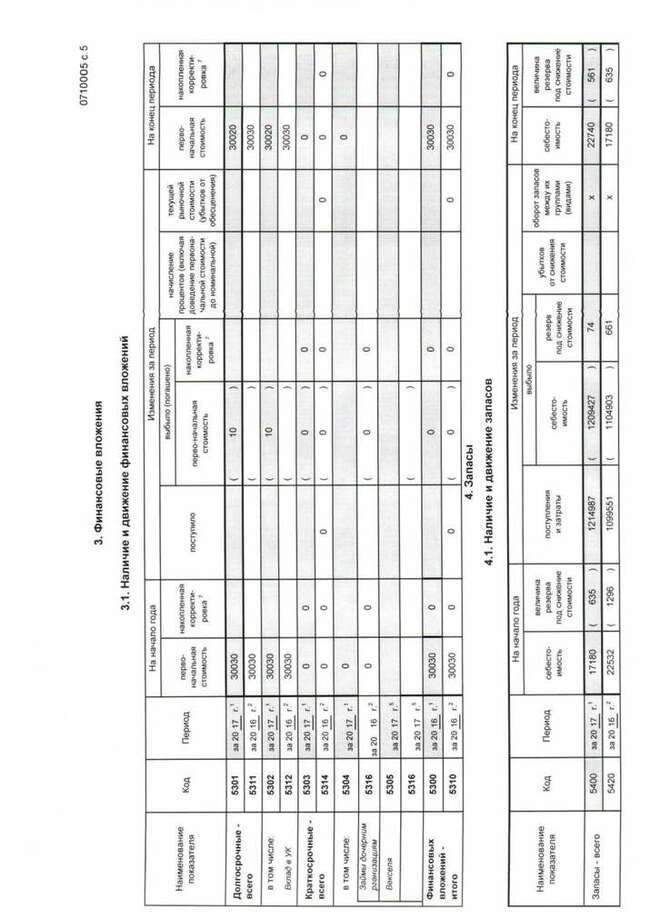 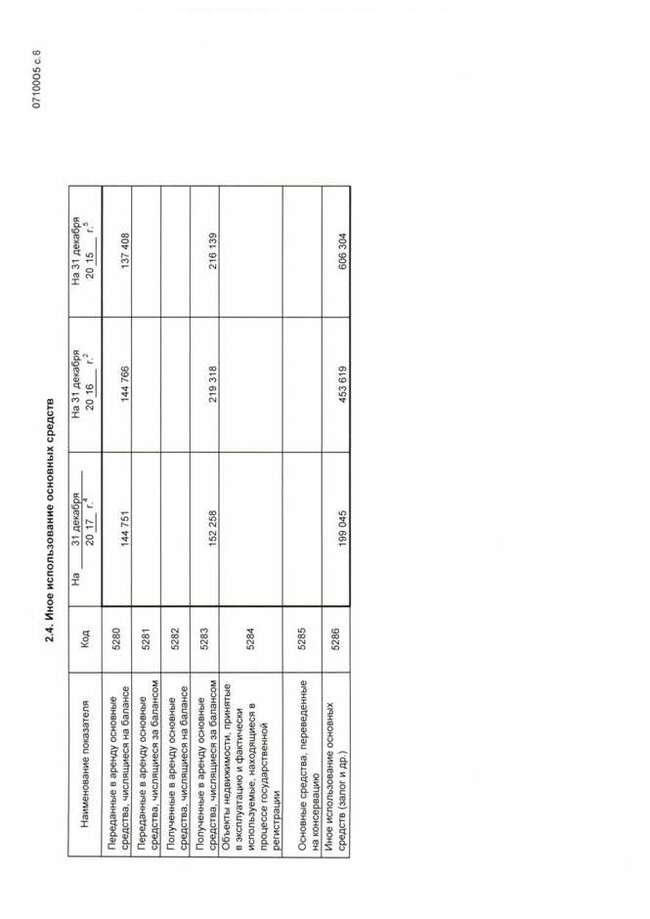 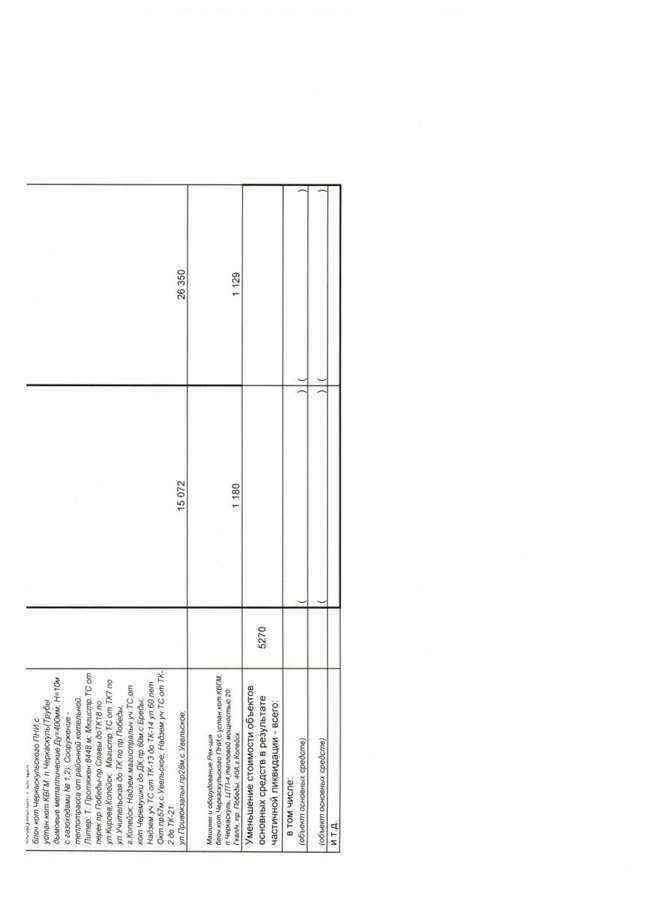 